La SorcièreNotre Dame de ParisFrollo:Attention ! Cette fille est étrangère 
C'est une bohémienne 
Une sorcière
C'est une chienne
Une chatte de gouttières
Un animal qui traîne
Pieds nus sur les pavés
C'est un péché mortel à regarder

Il faudrait la mettre en cage
Qu'elle ne fasse plus de ravages
Dans les cœurs dans les âmes
Des fidèles de Notre-Dame

Ce soir nous la suivrons dans les ruelles
Et nous l'enlèverons
Nous l'emporterons
Nous l'emprisonnerons dans une tourelle
Et nous lui montrerons
La religion de Jésus-Christ
Et de sa sainte Mère Marie

Quasimodo :

Tu me demanderais
N'importe quoi
Je le ferais pour toi
Tout ce que tu voudras
Tu le sais
Tout ce que tu voudras
Je le ferais pour toi

Je le ferais pour  toi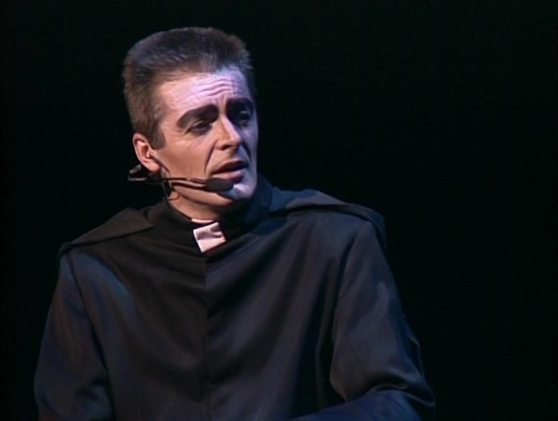 